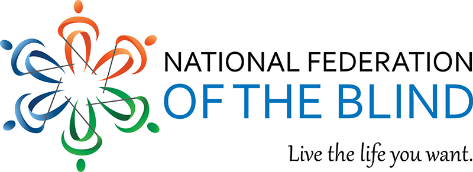 Minutes for the January 16, 2020 General MeetingFairfaxChapter of the National Federation Of the Blind12 atPharmaceuticals (eMedia -Facebook